Day in the Life of the Hudson River 10/10/13 Data(Salt Front RM 69.3)RIVER MILE 4Pier 84 N 40.76408  W-74.001893Mark Cheever, Carrie Robles and staff, Hudson River Park TrustChristine Kecskemeti, Liz Walden and staff, Elias Howe, PS 51, 47, 4th gradersLocation: Pier 84, is an educational pier used for picnics, boating, jogging, fishing Area: Pier – bulkhead – mainly concrete & woodSurrounding Land Use: 100% urban/residentialSampling Site: Recreational pier – rocks near the edge, banks altered – all hard edgedDepth: ~12 feet off pierPlants in area: No plants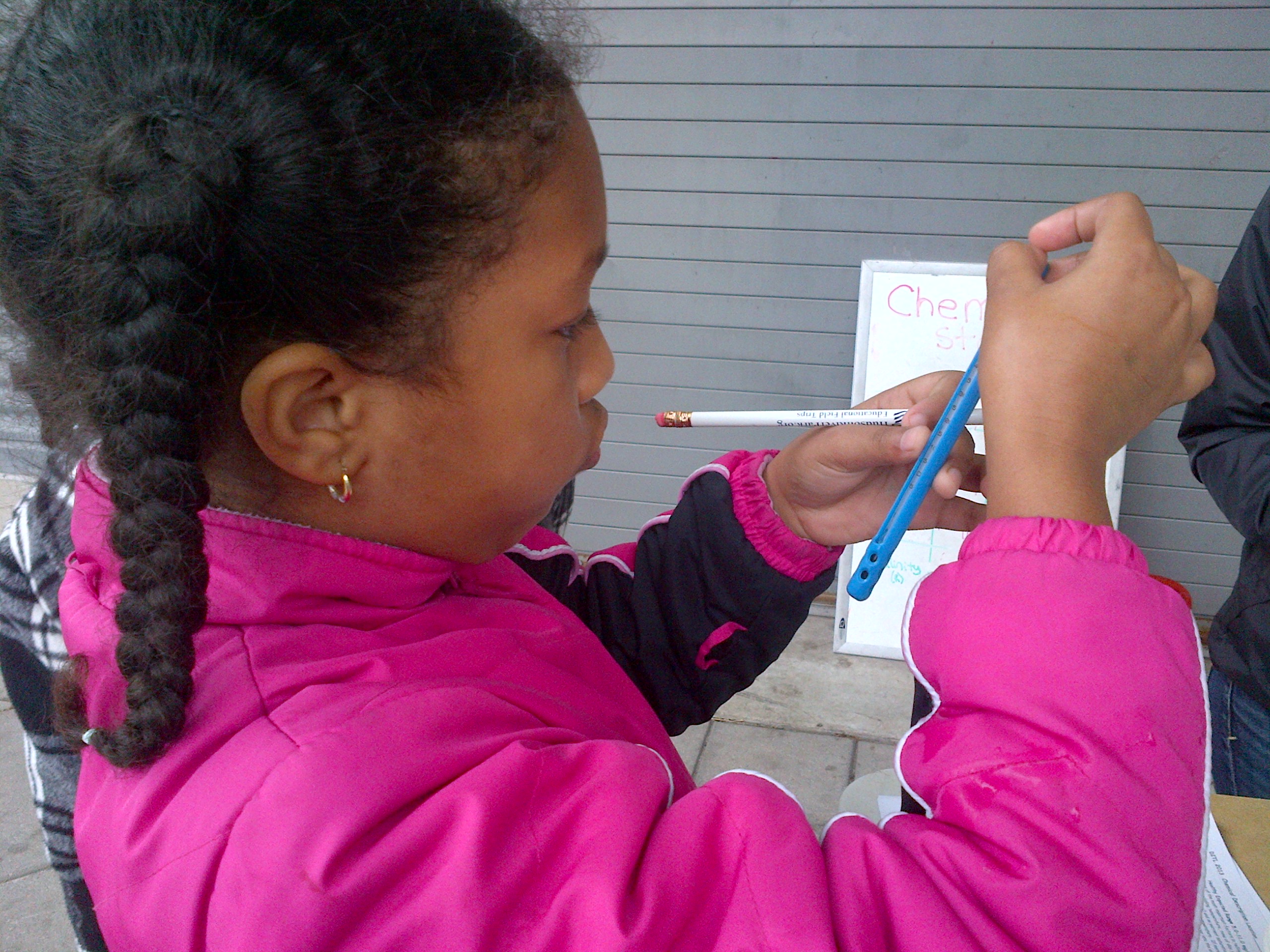 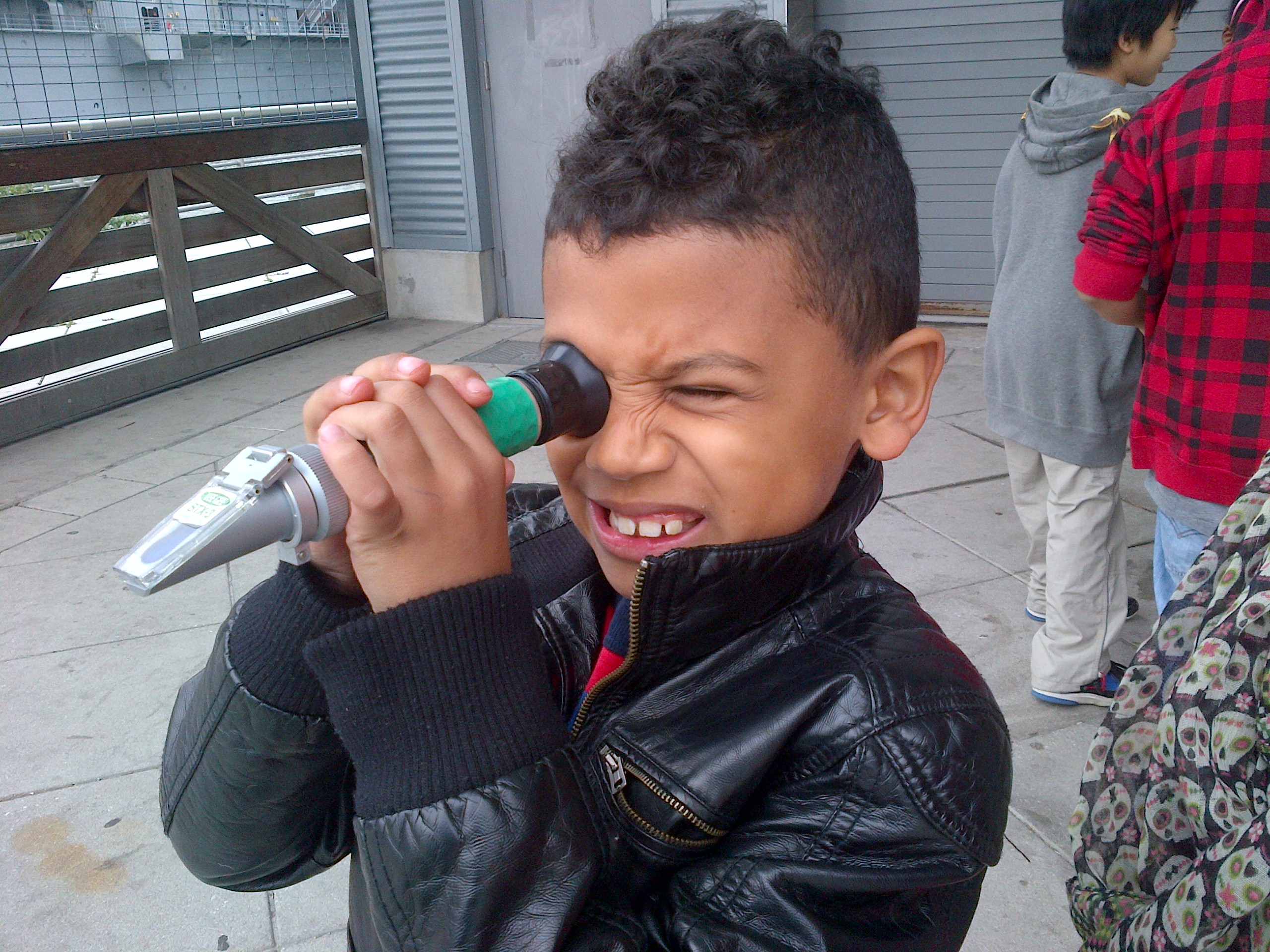 ITEMTimeTimeReadingsReadingsPhysicalAir Temperature12:15 PM12:46 PM1:03 PM12:15 PM12:46 PM1:03 PM16C16C15C16C16C15CWind SpeedCloud Cover12:15 PM12:46 PM1:03 PM1:33 PM12:15 PM12:46 PM1:03 PM1:33 PM100%100%100%100%100%100%100%100%Weather todayFoggy, damp Foggy, damp Water surfacechoppyWeather recentlyNice Nice Nice Nice Nice Nice Water Temperature11:10 AM12:02 PM21C20.6C21C20.6C21C20.6CTurbidityTurbidity tube12:25 PM12:50 PM1:10 PM1:40 PM50,53,45 cm55,48,37 cm36,25,34 cm51, 40, 3850,53,45 cm55,48,37 cm36,25,34 cm51, 40, 3850,53,45 cm55,48,37 cm36,25,34 cm51, 40, 3849 cm avg47 cm32 cm43cmChlorophyllChemicalTime ppmppmAvgTemp% SatDO Estuary wide monitoring Kit – 12:20 PM12:50 PM1:10 PM1:40 PM3,3,44,7,48,8,68,8,83,3,44,7,48,8,68,8,83.3 57.6815 C15C15C15C29%50%74%79%pHkit as above12:20 PM12:50 PM1:10 PM1:40 PM7, 7, 77,7,77,777,7,77, 7, 77,7,77,777,7,77, 7, 77,7,77,777,7,77 average77 7Salinity -refractometer1:10 PM20 ppt20 ppt20 pptSalinity -hydrometer12:20 PM12:50 PM1:10 PM1:40 PM16, 14, 1716, 17, 1616,16,1717, 18, 18 16, 14, 1716, 17, 1616,16,1717, 18, 18 16, 14, 1716, 17, 1616,16,1717, 18, 18 Average Average AverageAverage15.6 ppt16.3 ppt16 ppt17.6 pptFish CatchTimeSpeciesSpeciesSpeciesSizeAll caught on lineHook, line, sinker12:24 PMWhite PerchWhite PerchWhite Perch7 inchesw/ clam bait12:40 PMWhite PerchWhite PerchWhite Perch6 inches12:45 PMStriped BassStriped BassStriped Bass8 inchesTides  (from pier to water) TimeDistance to water Distance to water Distance to water Rate of changeFlood or Ebb 12:15 PM12:46 PM1:03 PM1:35 PM160 cm162 cm171 cm173 cm160 cm162 cm171 cm173 cm160 cm162 cm171 cm173 cmStart point2 cm9 cm2 cmFloodingEbbingEbbingCurrentsTimeMeter/secMeter/secMeter/secCm/secEbb/Flood12:15 PMFlooding12:46 PMStill1:03 PMEbbing1:35 PMEbbing